                                 Урок русского языка в 2 классеТема: Слова, которые обозначают признаки предметов и отвечают на вопросы какой? какая? какое? какие?Цель: закрепление   знаний о  словах, обозначающих признаки предметов.Задачи: создать условия для закрепления  и систематизации умений  выделять в тексте слова, обозначающие признаки предметов, ставить к ним вопросы от слов, обозначающих предметы; формировать умения устанавливать связь между этими словами и составлять словосочетания «слово-предмет + слово-признак предмета», подбирать слова описания, составлять предложения; расширять цветовое восприятие; учить сравнивать и делать логические выводы; обогащать словарный запас;воспитывать интерес к родной природе и бережное к ней отношение.Оборудование: учебник «Русский язык. 2класс» (2 часть), карточки со стихотворениями, карточки с заданиями для групп, карточки с дифференцированными заданиями, иллюстрации с изображением радуги, лепестки с прилагательными  для игры «Наш класс какой?», текст «От чего бывает радуга» с рисунком «Радуга  настроения», разноцветные капельки для рефлексии.Оформление доски: запись даты; буквы и слова для чистописания, пословица.Тип урока: закрепление изученного материала. Ход урокаОрганизационный моментЯ очень хочу, чтобы вы улыбались. Работой своей довольны остались.Пусть этот урок нас порадует всех.И каждый из вас ощутит свой успех.Пятиминутка чтения– Читаем текст  « От чего бывает радуга », выставляем технику чтения  на облачко  самоконтроля ( приложений 1)3. Постановка  задач урока. Игра «Да нет-ка »  (на доске- чистый, белый лист бумаги, рисунок на котором выполнен парафином)  – Ребята, что это? (лист бумаги)– Что вы можете о нём сказать? (что он белый, чистый, маленький .. )– А что у меня в руках? (….)– Ребята, это волшебная шкатулка, давайте попробуем угадать, что здесь может быть ?(  дети задают как можно больше наводящих вопросов )-Попробуйте описать то, что вы увидели в сундучке, используя только слова, называющие признаки предметов (серая, маленькая, боязливая, шустрая, съедобная, острая и т.д. ...)(В шкатулке краски, кисточка) Учитель мокрой кисточкой с помощью синей краски рисует на белом листе, парафиновый пейзаж проявляется.– Скажите, ребята, что сделали краски и кисточка с простым листом бумаги? (украсили его)– А что помогло угадать вам, что находится в сундучке ? ( слова – признаки)– Обычный лист украсить нам помогли краски , а с помощью чего мы украшаем нашу речь? -Как вы думаете, чему мы будем учиться на уроке?– Сегодня  на уроке русского языка  мы будем писать, читать, отгадывать загадки, работать в парах и группах, будем учиться украшать нашу речь с помощью слов, обозначающих признаки предметов.– А задания для нас приготовила разноцветная радуга. На партах у вас текст с изображением радуги, на облачке вы отметили технику чтения в начале урока, а   на разноцветных полосках мы будем оценивать свою работу после каждого выполненного здания.4. Орфографическая разминка		Над ш..рокой над р..кой ,
              Светит радуга дугой.
              И спускается, ну прямо,
              Под   ..кно ко мне д..мой! – Ребята, как называется явление природы, которое мы видим на небе в виде разноцветных красивых полос? От чего бывает радуга?  – Вставьте пропущенные буквы. Объясните написание пропущенных букв. Оцените свою работу: нет ошибок +, 2 и больше ошибок -,1 ошибка --+5. Чистописание (Физкультминутка для пальчиков)Восемь пальчиков сплелиПосильнее напрягли,Два больших соединили,И немного их сдавили.-- Какую букву мы будем сегодня прописывать? Почему? Что вы знаете про букву р?        рр  Ррр  ра  ри  ру  Ре  	радуга   разноцветная    радость– К какой поре года относятся эти слова? Какое слова будет лишним? Почему?(разноцветная, т.к. обозначает признак предмета) Составьте с ним предложение.Запишите предложение, которое станет девизом нашего урока.Мы, как радуги цвета, неразлучны никогда.– Оцените свою работу.6. Словарный диктант.– Я показываю вам словарное слово, вы записываете их в столбик и вставляете пропущенную букву. Словарный диктант: ворона, корова, дежурный, яблоко, молоко, город. Самопроверка (ученик у доски комментирует правильное написание).– Ребята, оцените свою работу на третей полоске радуги.7. Актуализация имеющихся знаний по теме (коллективная работа)– Что обозначают слова, которые отвечают на вопросы какой? какая? какое?– Давайте подберём слова, обозначающие признак предмета, к нашим словарным словам:– ворона    (какая?)       чёрная   корова      (какая?)     молочная   дежурный   (какой?)  ответственный, аккуратный   яблоко     (какое?)      зелёное   молоко   (какое?)        вкусное   город     (какой?)         большой– Молодцы. Оцените свою работу. Переходим к следующему заданию.8. Работа над текстом (работа в парах по карточкам).– Прочитайте текст.  Закончился_________________  дождь. Выглянуло ________________солнышко. Появилась  _________________  радуга.– Понравился вам текст? Дополните текст  словами, которые обозначают признак предмета. (Чтение текста)– Ребята, изменился ли текст? Что помогло его сделать лучше?– Давайте сделаем вывод: для чего нужны слова, которые обозначают признак предмета?– Оцените свою работу на следующей полоске радуги)9. Физкультминутка (музыкальная «Скачут ножки по дорожке»)10. Работа в группах ( по тексту «От чего бывает радуга)1группа – Наблюдатели Прочитайте вопрос. Найдите ответ в тексте.– Сколько радуг может быть одновременно на небе. Найдите предложение, закончите его.Бывает, что всем на радость и удивление, ____________________________________________________________________________________.2 группа – Математики  – Сколько встречается в тексте слов, которые обозначают признаки предметов? Сосчитайте. Выпишите их.3 группа – Художники – Какие цвета можно использовать, чтобы нарисовать картину о радуге зимой?Запишите, используя слова из текста.4 группа – Исследователи  Укажи, при какой погоде можно увидеть радугу.А) Дождик моросил весь день, небо затянуто тучами.Б) Уже несколько дней не было осадков, стояла солнечная погода.В) Редкие капли дождя падают на землю, но из-за тучи выглянуло солнце.Когда можно увидеть радугу?   А) Только ночью    Б) только днём    В) не только днём, но и ночью
5 группа – «Редакторы»Подберите к словам- предметам слова, которые обозначают признак предмета из текста.Дождь  (какой?) _____________________________________Радуга  (какая?)______________________________________Капли   (какие?)   _____________________________________Луч   (какой?)     ______________________________________– Защита работы  командиром группы у доски.11.Дифференцированная работа– Если вы допускали ошибки и у вас больше минусов, то выполняете задание № 1, если больше плюсов, но есть минусы- задание № 2, если только плюсы- задание №3 1 уровень:  Соедините противоположные по смыслу слова:		белый 		летний		новый		чёрный		зимний	          старый 2 уровень:   Спишите, выбирая нужные буквы:                      Здравствуйте, шу(б,п)ки и ша(б,п)ки,		        Лыж(и,ы) и быстрые санки.Подчеркните слова, которые обозначают признаки предметов.    3 уровень: Исправьте допущенные в тексте ошибкиНаступила   халодная  зема. Речька покрылась  тонким  лдом.  Проверка. Оценивание.12. Итог урокаИгра «Наш класс какой?»– Выбираем лепесток, если слово-признак подходит к нашему классу, хлопаем в ладоши и вешаем на доску, если нет – машем головой..(на лепестках слова-признаки:смелый,честный,трудолюбивый,ленивый,красивый,добрый,злой,драчли-вый,красивый,трусливый, находчивый, внимательный, неряшливый и т.д.)– Над какой темой мы сегодня работали на уроке?– Что обозначают слова, которые отвечают на вопросы какой?  какая? какое? какие?– Что нового узнали о радуге?Устное оценивание учащихся13. Д. з – на обратной стороне рисунка домашнее задание, откроем учебник на стр.36. Упр.55, давайте прочитаем задание.14. Рефлексия– Что вам было трудно выполнить на уроке?  Какое задание было для вас интересным?– У вас на партах лежат капельки, если на вашей радуге больше плюсов, повесьте голубую капельку, если было трудно, но вы справились, тогда выберите белую капельку, а если было трудно и вы ничего не поняли, тогда серую.– Благодарю за хорошую работу на уроке. ПРИЛОЖЕНИЕ1Почему бывает радуга?До чего же весело летом шлёпать по мокрым лужам во время тёплого дождя! И вдруг кто - то радостно кричит:– Радуга! Смотрите – Радуга!Через всё небо перекинулась большая, разноцветная радуга, словно красивые ворота в небе. Кто их построил так быстро и так красиво?Луч яркого солнца и дождевые капли. Ведь радуга – это и есть солнечный луч. Он проходит через дождевые капли, как сквозь призмы, преломляется и отражается на противоположной стороне неба в виде разноцветной радуги.Бывает, что всем на радость и удивление, в небе появляются две красивые радуги. Ещё реже на небе сияют сразу целых четыре или пять разноцветных радуг.Иногда красивую радугу можно увидеть ночью, когда после дождя из-за туч выглядывает жёлтая луна. В её лучах рождается лунная радуга.И самое удивительное – радуга зимой! Это очень странно, необыкновенно!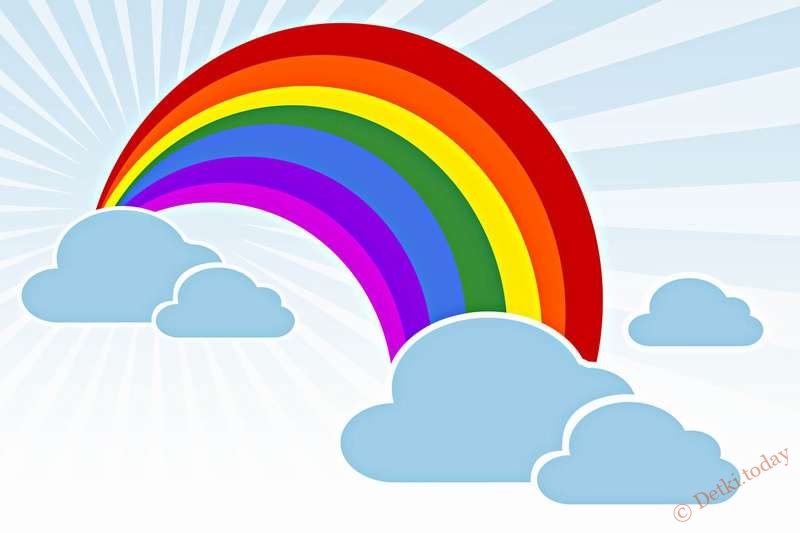 